Na temelju članka 28. st. 1. Zakona o javnoj nabavi („Narodne novine“ broj: 120/16) i članka 43. Statuta Općine Matulji („Službene novine Primorsko goranske  županije“ broj: 29/09, 38/09, 8/13, 17/14, 29/14, 4/15 – pročišćeni tekst, 39/15, 7/18) Općinski načelnik Općine Matulji dana 23.03.2020. donosi:IZMJENE I DOPUNE PLANA NABAVE OPĆINE MATULJI ZA 2020. GODINU Naručitelj:  OPĆINA MATULJI, TRG M. TITA 11, 51 211 MATULJI, OIB: 23730024333Članak 1.Plan nabave Općine Matulji za 2020. donesen dana 10.01.2020. mijenja se i dopunjuje kako slijedi:Iza evidencijskog broja 12/2020 dodaju se slijedeći evidencijski brojevi nabave:Članak 2.Izmjene i dopune Plana nabave Općine Matulji za 2020. godinu objavit će se na Internet stranicama Općine Matulji: www.matulji.hr i Elektroničkom oglasniku javne nabave Republike Hrvatske.Općina MatuljiOpćinski NačelnikMario Ćiković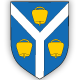 OPĆINA MATULJIOPĆINA MATULJIKLASA:   406-01/20-01/0033 URBROJ: 2156/04-01-3-2-09-20-0002Matulji, 23.03.2020.KLASA:   406-01/20-01/0033 URBROJ: 2156/04-01-3-2-09-20-0002Matulji, 23.03.2020.Rbr.Evidencijski broj nabavePredmet nabaveBrojčana oznaka premeta nabave iz CPV-aProcijenjena vrijednost nabave (u kunama)Vrsta postupka (uključujući jednostavne nabave)Posebni režim nabavePredmet podijeljen na grupeSklapa se Ugovor/okvirni sporazumPlanirani početak postupkaPlanirano trajanje ugovora ili okvirnog sporazuma1.13/2020Usluge projektantskog nadzora na projektu Energetska obnova zgrade Osnovne škole Matulji, Dr. Andrija Mohorovičić na adresi Šetalište Drage Gervaisa 2, Matulji71521000-638.000,00Postupak jednostavne nabaveNEUgovorIII.6 mjeseci2.14/2020Usluga održavanja Swing paperless office softvera za period 12 mjeseci72000000-531.400,00Postupak jednostavne nabaveNEUgovorIV.12 mjeseci3.15/2020Hidroinstalaterski radovi na unutarnjem uređenju Općine Matulji45330000-955.000,00Postupak jednostavne nabaveNEUgovorV.3 mjeseca4.16/2020Elektroinstalaterski radovi na unutarnjem uređenju zgrade Općine Matulji45310000-3 450.000,00Postupak jednostavne nabaveNEUgovorVI.3 mjeseca5.17/2020Nabava i implementacija servera30230000-0 80.000,00Postupak jednostavne nabaveNEUgovorVI.2 mjeseca6.18/2020Izrada Izmjena i dopuna Detaljnog plana uređenja dijela radne zone R-671410000-560.000,00Postupak jednostavne nabaveNEUgovorVI.3 mjeseca7.19/2020Popravak lifta u Školskoj sportskoj dvorani u Matuljima50000000-530.000,00Postupak jednostavne nabaveNEUgovorV.2 mjeseca8.20/2020Komunalna djelatnost Održavanje javnih zelenih površina Općine Matulji77310000-61.000.000,0Otvoreni postupakNEUgovorVI.12 mjeseci9.21/2020Izrada Izmjene glavnog projekta i troškovnika za izvođenje  i izmjenu građevinske dozvole, izradu idejnog projekta te izvedbenog projekta uređenja okoliša građevine OŠ Dr.A.Mohorovičić Matulji71320000-760.000,00Postupak jednostavne nabaveNEUgovorV.2 mjeseca10.22/2020Stolarski radovi na unutarnjem uređenju zgrade Općine Matulji45421000-4 95.000,00Postupak jednostavne nabaveNEUgovorVI.3 mjeseca